Муниципальное бюджетное общеобразовательное учреждение	муниципального образования г. Саяногорск	средняя общеобразовательная школа №2(МБОУ СОШ №2)ПРОГРАММА ВНЕУРОЧНОЙ ДЕЯТЕЛЬНОСТИПсихологическая подготовка к экзаменам (наименование программы)среднее общее образование(уровень образования)социальное направление(направление программы)Составитель:Бугоркова Любовь Николаевна,педагог-психолог2022 – 2023 учебный годРЕЗУЛЬТАТЫ ОСВОЕНИЯ ПРОГРАММЫОбучающиеся будут анализировать и оценивать ситуацию экзамена, а именноприменять:эффективные стратегии и тактики поведения в период подготовки к единому государственному экзамену и во время его проведения;навыкисаморегуляции, самоконтроля;свои сильные стороны личности, нивелировать недостающие;умения распределять время в период подготовки и проведения экзамена.Научатся применять полученные умения в ситуации сдачи экзамена, в частности:ориентироваться в ситуации экзамена;восстанавливать уверенность в себе, в своих силах;понимать и проживать свои эмоции и чувства, возникающие во время подготовки и проведения экзамена;уместно использовать дыхательные техники, тайм-менеджмента.ЛИЧНОСТНЫЕ РЕЗУЛЬТАТЫобучающиеся получат возможность для формирования уверенного поведения, готовности и способности к саморазвитию и самообразованию;развитие осознанного и ответственного отношения к собственным ресурсам;формирование ответственного отношения к учению;формирование коммуникативной компетентности в процессе образовательной,  творческой и других видов деятельности.ПРЕДМЕТНЫЕ РЕЗУЛЬТАТЫзнание правил работы в тренинговой группе;знание способов проживания эмоций и чувств;знание своих индивидуальных и эмоциональных особенностей;умения вести конструктивный диалог;умение определять жизненные цели и задачи;умение осознать собственную ответственность за поступки, распознавать неэффективные установки.Обучающиеся получат возможность научиться:понимать себя, свои желания, мечты, ценности и способы их достижения;конструктивно взаимодействовать с окружающими;проявлять чувства эмпатии, внимания к себе и доверия к окружающим;бесконфликтному поведению со сверстниками и взрослыми людьми;развить навыки самоконтроля с опорой на внутренние резервы;повысить сопротивляемость стрессу.Текущий контроль усвоения материала осуществляется во время наблюдения за работой детей во время занятия.СОДЕРЖАНИЕ ПРОГРАММЫВ основе программы внеурочной деятельности лежит системно-деятельностный подход, который предполагает:активное участие обучающихся в процессе обучения, самостоятельный поиск ответов на поставленные вопросы, готовность применять полученные знания на практике;учет индивидуальных возрастных и интеллектуальных особенностей обучающихся;разнообразие видов деятельности и учет индивидуальных особенностей каждого обучающегося, обеспечивающих рост творческого потенциала, познавательных мотивов, обогащение форм взаимодействия со сверстниками и взрослыми в познавательной деятельности;ориентацию на результаты образования как системообразующий компонент курса, где развитие личности обучающегося на основе усвоения универсальных учебных действий, познания и освоения мира составляет цель и результат образования;гарантированность достижения планируемых результатов освоения программы внеурочной деятельности «Психологическая подготовка к экзаменам», создание основы для самостоятельного успешного применения обучающимися новых знаний, умений, компетенций, видов и способов деятельности.Программа предназначена для обучающихся 10-х классов. Содержание программы состоит из 3 блоков:БЛОК № 1 «МОИ ЛИЧНОСТНЫЕ ОСОБЕННОСТИ» (4ч.)Цели: помочь обучающимся исследовать свои способности и возможности;помочь каждому подросткуосознать свою уникальность и неповторимость;научить планировать цели и пути само изменения;помочь осознать ценности «Я»: собственного «Я» человека, его связи с «Я» других людей и с природными объектами;развивать ценность, уникальность себя и окружающих, идентификацию как с живыми, так и неживыми объектами, осознание единства с миром во всей его полноте.дать обучающимся возможность задуматься о будущем, попытаться структурировать его, обсудить возможные варианты будущего.БЛОК № 2 «ЗАРЯДКА ДЛЯ УМА» (13ч.)Цели: помочь подросткам научиться планировать цели и пути само изменения;развивать и исследовать свои способности и возможности;развивать память, внимание и мышление в период подготовки к экзаменам.БЛОК № 3 «УВЕРЕННОЕ ПОВЕДЕНИЕ» (17ч.)научить выпускников управлять своим состоянием и настроением с помощью слов, мысленных образов, дыхания.формировать навыки саморегуляции, самоубеждения, самовнушения, самопрограммирования, планирования, тайм-менеджмента.Формы проведения данной программы внеурочной деятельности – занятия с элементами тренинга, познавательная деятельность, проблемно-ценностное общение, мини-лекция, мини-дискуссия, психологическая игра, психологическая диагностика.В процессе освоения содержания программы используются игровая, познавательная, здоровьесберегающая деятельность, проблемное обучение.Форма организации деятельности: кружок.ТЕМАТИЧЕСКОЕ ПЛАНИРОВАНИЕ№Содержание Кол-во часовБЛОК № 1 «МОИ ЛИЧНОСТНЫЕ ОСОБЕННОСТИ»БЛОК № 1 «МОИ ЛИЧНОСТНЫЕ ОСОБЕННОСТИ»4«Тренинг знакомство». 1Мой внутренний мир.2Уникальность моего внутреннего мира, уникальность твоего внутреннего мира.1БЛОК № 2 «ЗАРЯДКА ДЛЯ УМА»БЛОК № 2 «ЗАРЯДКА ДЛЯ УМА»13Как подготовиться к экзаменам (режим, питание).1Тренинг «Энерджи-менеджмент»1Как подготовиться к экзаменам (правила запоминания).1Тренинг «Мнемотехники».2Тренинг «Самый внимательный».2Тренинг «Искусство все успевать».2Поведение на экзамене. Тренинг «Решать или бежать».1Тренинг «Моя главная цель».1Лайфхаки на экзамене.2БЛОК № 3 «УВЕРЕННОЕ ПОВЕДЕНИЕ»БЛОК № 3 «УВЕРЕННОЕ ПОВЕДЕНИЕ»17Способы снятия нервно-психического напряжения.2Тренинг «Способы саморегуляции».5Как принять свои чувства (страх, стресс, волнение).4Эмоции и поведение на экзаменах.4Диагностика готовности к ЕГЭ.1Итоговое занятие.1ИТОГО:34 ч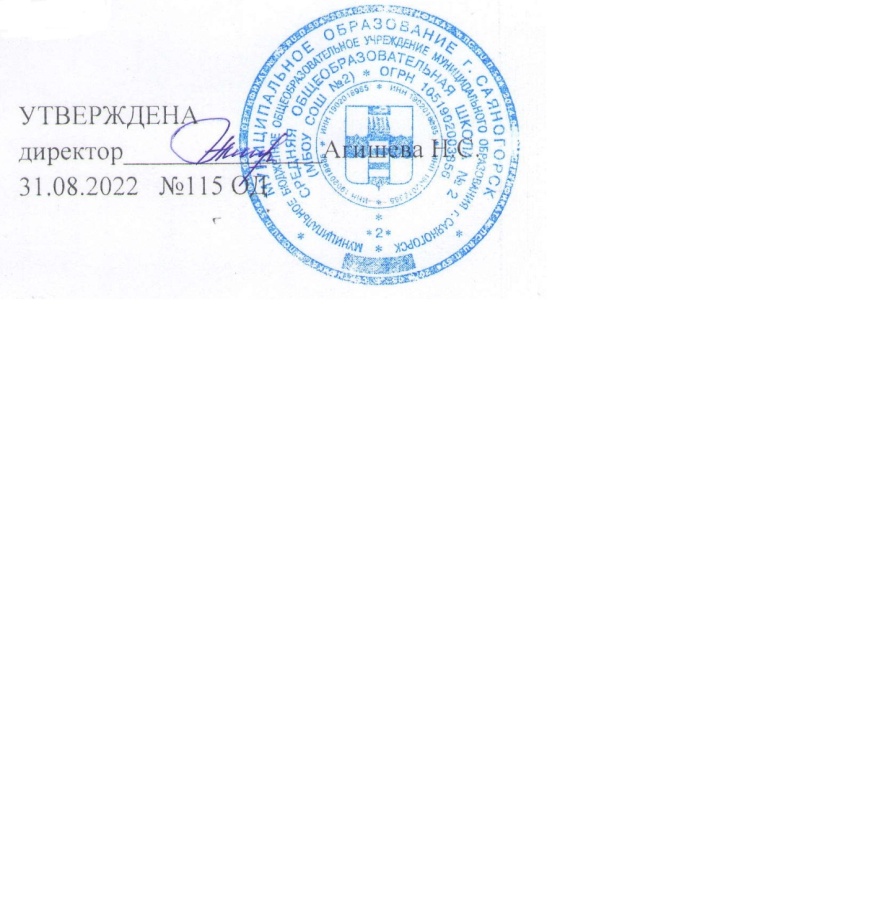 